ACT Gundog Society Inc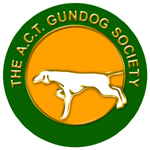 Committee Nomination Form 2023-2024We hereby nominate 	name of person being nominatedFor the position of 	Positions available: President, Vice-President, Secretary, Treasurer, Committee members (5)Proposer: Name: 		Signature: 	   …. / …. / 2023Seconder: Name: 		Signature: 	   …. / …. / 2023I am prepared to act on the ACT Gundog Society Committee in the above position if elected	Signature: 	   …. / …. / 2023Bring your nomination form to the AGM or email to judespitz@netspeed.com.au before 10 November 2023.AGM venue: Dogs ACT rooms on …… November 2023.